Cliëntennieuwsbrief Visio Nijmegen - januari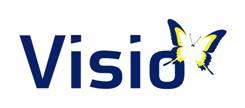 Inhoud16 februari: demo Orcam MyEye en Seeing-Ai iPhone app	1Tips voor breien	211 februari: Oogcafé Nijmegen	2Grave 28 februari: Help! Naar de brugklas	2Beleef Tennistoernooi Rotterdam vanaf blindentribune	2Wereld Braille Dag	3Tips en vragen voor uw bezoek aan oogarts	3Ga mee naar het Eye 2 Eye Hemelvaartweekend 2018	3Colofon	4Kijk ook eens in de digitale agenda op onze site Visio.org. Op deze plek staan alle evenementen in de regio Zuid overzichtelijk op een rij. Ook kunt u alle evenementen van Visio Nijmegen zien in de agenda.  16 februari: demo Orcam MyEye en Seeing-Ai iPhone appSamen met OLVS laten we u kennismaken met de OrCam MyEye. U kunt dit nieuwe hulpmiddel dan ook zelf uitproberen en de mogelijkheden vergelijken met Seeing-Ai. Deze gratis iPhone- en iPad-app kan teksten scannen en laten voorlezen en heeft herkenningsfuncties voor geld, kleuren, gezichten en producten. Lees meer over deze demo bij Visio Nijmegen op vrijdag 16 februari.Tips voor breien Tijdens de winteravonden bezig zijn met uw hobby breien. Wanneer u slechtziend bent, gaat dit misschien niet meer zoals vroeger. 
Visio Nijmegen heeft wat handige tips voor u op een rijtje gezet.Lees op onze site deze tips voor breien.11 februari: Oogcafé NijmegenDe Oogvereniging houdt ook in Nijmegen bijeenkomsten om lotgenoten met elkaar in contact te brengen. U bent van harte uitgenodigd voor een lekker kopje thee of koffie op zondagmiddag 11 februari in Café Lux in Nijmegen. Iedereen is welkom.  Aanmelden mag, maar hoeft niet. Lees op onze site meer het over Oogcafé Nijmegen.Grave 28 februari: Help! Naar de brugklas De overstap naar de brugklas is voor de meeste kinderen een grote gebeurtenis. Vertrouwde zaken en mensen maken plaats voor nieuwe. Met deze ontmoetingsdag wil het cursusteam van Visio u en uw kind ondersteuning bieden in aanloop naar een nieuwe school en omgeving.Inschrijven kan tot 15 februari via het artikel Help! Naar de brugklas.Beleef Tennistoernooi Rotterdam vanaf blindentribuneSamen met ABN AMRO en Ahoy verzorgt Visio op dinsdag 13 februari een blindentribune tijdens dit tennisevenement. Voor die avond zijn negen duo-tickets gratis beschikbaar voor mensen met een visuele beperking en hun begeleider. Het 45ste ABN AMRO World Tennis Tournament vindt van 12 t/m 18 februari plaats in de Ahoy in Rotterdam.Meer informatie of aanmelden? Lees dan verder in dit artikel op Visio.org. Wereld Braille DagOm de geboortedag van Louis Braille te herdenken, is 4 januari uitgeroepen tot Wereld Braille Dag. Dankzij Louis Braille hebben duizenden zeer slechtziende en blinde mensen over de hele wereld toegang tot informatie en de mogelijkheid om te communiceren. Lees meer over braille en de Braille Zelfstudie van Visio.Tips en vragen voor uw bezoek aan oogartsMisschien herkent u deze situatie: tijdens uw bezoek aan de oogarts heeft u allerlei vragen, maar de afspraak is voorbij voordat al uw vragen aan bod gekomen zijn. Het is daarom belangrijk dat u uw afspraak goed voorbereidt. De samenwerkende oogpatiëntenverenigingen hebben daarom vragenaandeoogarts.nl ontwikkeld. Kom meer te weten over deze site en lees tips voor uw oogartsbezoek.Ga mee naar het Eye 2 Eye Hemelvaartweekend 2018De vrijwilligers van Eye 2 Eye (initiatief vanuit het Rode Kruis) zetten zich in voor een leuk weekend voor mensen met een visuele beperking tussen de 18 en 40 jaar. Deze keer staat een lang weekend gepland van donderdag 10 mei t/m zondag 13 mei. Het thema is: “Back to the ‘90’s”.Lees op onze site onder meer hoe u zich aanmeldt voor het Eye 2 Eye Hemelvaartweekend.ColofonDeze cliëntennieuwsbrief wordt verspreid onder cliënten van Visio Nijmegen. Aan de inhoud van de artikelen kunnen geen rechten worden ontleend. Kopiëren mag. We vinden het leuk als u in uw publicaties berichten uit deze uitgave overneemt. Neem het bericht dan wel in zijn geheel en ongewijzigd over en vermeld Visio als bron.Aan deze nieuwsbrief werkten mee: Betty van Bekhoven, Marja Burmanje, Anjo Hol, Sylvia Siersema en Michiel Tolsma. Wilt u meer informatie over de onderwerpen in de nieuwsbrief of wilt u zich aan- of afmelden? Mail dan naar nijmegen@visio.org. Cliëntservicebureau
T 088 585 85 85Hoewel deze publicatie met de grootst mogelijke zorg is samengesteld, kan de redactie geen aansprakelijkheid aanvaarden voor eventuele fouten.Kijk voor meer informatie op de site van Koninklijke Visio, expertisecentrum voor slechtziende en blinde mensen.